ПЛАНантикоррупционных мероприятий в МБДОУ «Дундайский детский сад»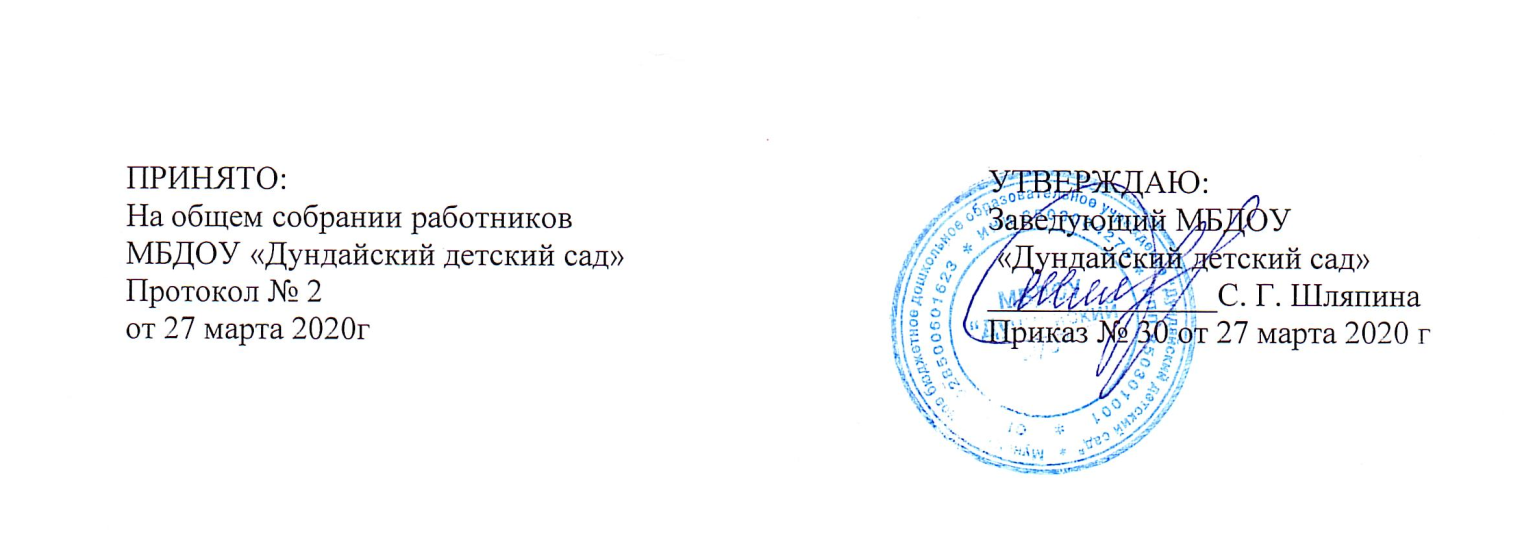 НаправлениеМероприятиеСрокисполненияОтветственныйНормативноеобеспечение, закрепление стандартов поведения    Введение в договоры, связанные с хозяйственной деятельностью ДОУ, стандартной антикоррупционной  оговорки.ПостоянноЗаведующий  Разработка и введение специальныхантикоррупционныхпроцедур   информирование работниками работодателя о случаях склонения их к совершению коррупционных нарушений и порядка рассмотрения таких сообщений.ПостоянноЗаведующий  Разработка и введение специальныхантикоррупционныхпроцедур    Информирования работодателя о ставшей известной работнику информации о случаях совершения коррупционных правонарушений другими работниками, контрагентами организации или иными лицами и порядка рассмотрения таких сообщений, включая создание.Постоянно Заведующий  Разработка и введение специальныхантикоррупционныхпроцедурВведение процедур защитыработников, сообщивших о коррупционных правонарушениях вдеятельности организации, от формальных и неформальных санкцийЗаведующий   Обучениеи информированиеработниковЕжегодное ознакомлениеработников под роспись в специальном журнале с нормативнымидокументами, регламентирующими вопросы предупреждения ипротиводействия коррупции в организацииСентябрьделопроизводитель   Обучениеи информированиеработниковПроведение обучающихмероприятий по вопросам профилактики и противодействиякоррупцииНоябрь делопроизводитель.   Обучениеи информированиеработниковОрганизация индивидуальногоконсультирования работников по вопросам применения (соблюдения) антикоррупционных стандартов и процедурДекабрьЯнварьЗаведующий Оценка результатовпроводимой антикоррупционной работы и распространение отчетных материалов    Проведение регулярной оценки результатов работы по противодействию коррупцииЯнварь-февральЗаведующийделопроизводитель Оценка результатовпроводимой антикоррупционной работы и распространение отчетных материаловПодготовка и распространение отчетных материалов о проводимой работе и достигнутых результатах в сфере противодействиякоррупцииВ конце годаЗаведующийделопроизводитель